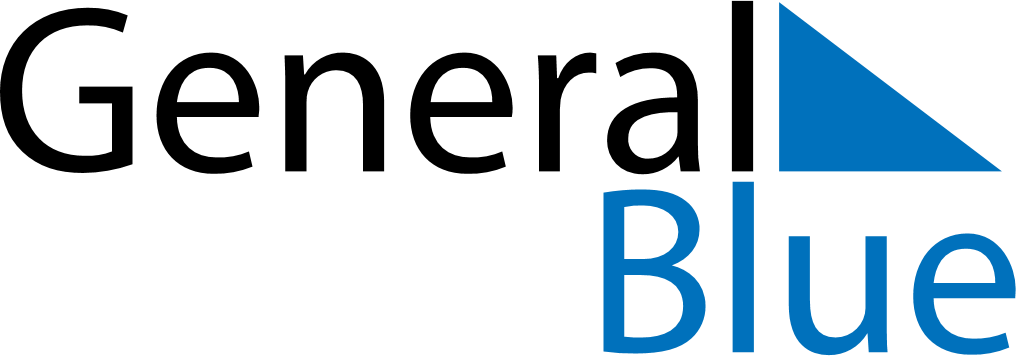 December 2021December 2021December 2021December 2021VenezuelaVenezuelaVenezuelaMondayTuesdayWednesdayThursdayFridaySaturdaySaturdaySunday123445678910111112Immaculate ConceptionVenezuelan Air Force Day13141516171818192021222324252526Christmas EveChristmas DayChristmas Day2728293031New Year’s Eve